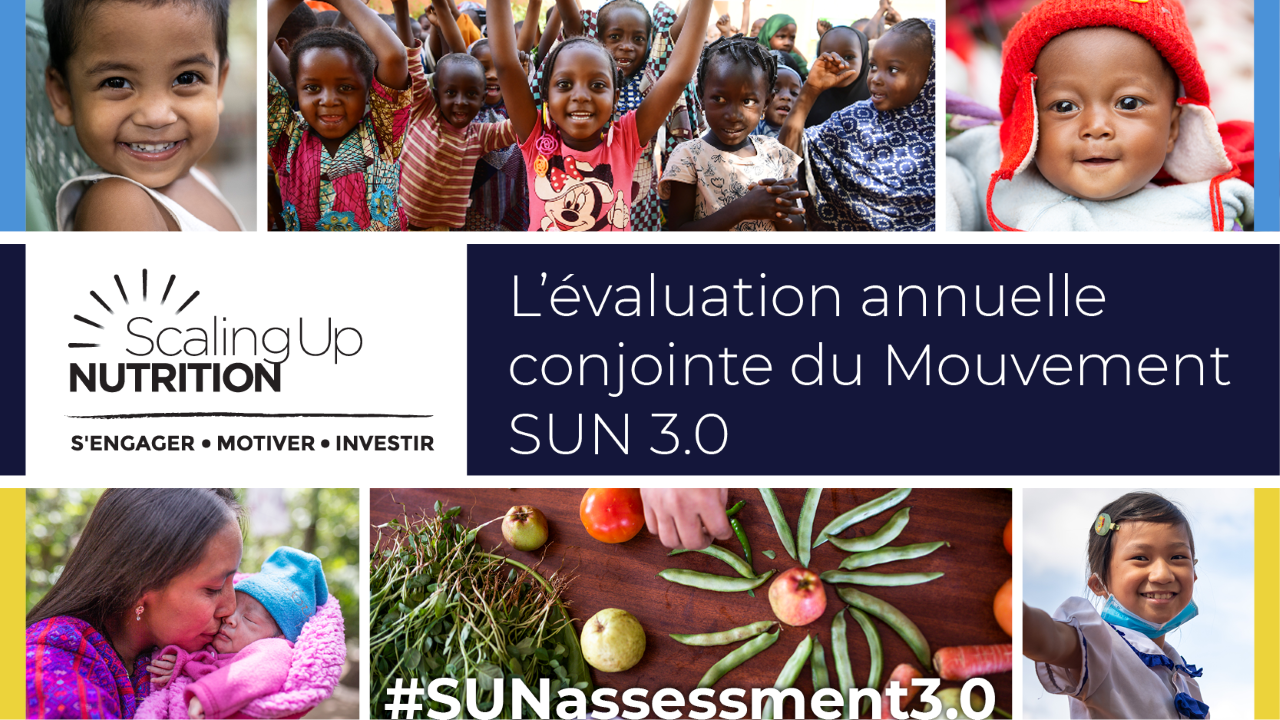 RAPPORT DE L’ÉVALUATION CONJOINTE ANNUELLE (ECA)Questionnaire pour 2023-2024NOM DU PAYSLes questions marquées d’un astérisque (*) sont obligatoires.SECTION 1	CONSIDÉRATIONS GÉNÉRALES SUR LE PAYS Cette section concerne les objectifs stratégiques suivants du Mouvement SUN :OS1 : Renforcer et maintenir des environnements de politique et de plaidoyer solides.OS4 : Assurer une gouvernance du Mouvement SUN qui favorise le leadership des pays et les responsabilités des gouvernements, aligne les ressources de toutes les parties prenantes du Mouvement sur les priorités des pays, renforce la redevabilité mutuelle entre les parties prenantes du Mouvement et envers les personnes les plus à risque de malnutrition, avec des mécanismes solides pour encourager et assurer cette mise en œuvre, cet alignement et cette redevabilité mutuelle.Objectif : Le pays SUN recueille des informations sur l’existence d’infrastructures et de documents politiques en matière de planification, de gestion et de coordination globales de la nutrition.1.1 LES MISES À JOUR DE LA PLATE-FORME MULTIPARTITERemarque : Tout au long de l’évaluation annuelle conjointe, la plateforme multipartite et/ou la structure de coordination multisectorielle sont simplement résumées par « PMP ». Nom du Point Focal SUN/Coordinateur national * Nom*Position du Point Focal SUN/Coordinateur national au sein du gouvernement *TitreLe point focal ou coordinateur/coordinatrice national SUN rend des comptes à (Ministère)Nom du mécanisme de coordination multisectorielle/multipartite du pays (PMP)* :Partagez la liste des membres, si elle est disponible.Combien de fois la Plateforme multipartite s’est-elle réunie cette année ? *Partagez les procès-verbaux et/ou les notes, le cas échéant.La plateforme nationale multipartite dispose-t-elle d’un plan de travail annuel ? *Oui  Partagez le plan de travail pour l’année écoulée et l’année en cours, si disponible.Non ☐Les membres de la PMP incluent-ils des acteurs des domaines de l’action humanitaire, de la résilience et de la réduction des risques de catastrophe ? *Oui ☐ Non ☐Si oui, quels postes occupent au sein du Gouvernement ces membres des secteurs humanitaire, de la résilience et de la réduction des risques de catastrophe ? Veuillez expliquer.Le point focal SUN, ou un autre représentant de la plateforme multipartite, participe-t-il aux systèmes et structures nationaux de coordination des urgences ?Oui ☐ Non ☐La PMP comprend-elle un ministère ou un organisme gouvernemental chargé de la condition féminine ou de l’égalité des genres dans le pays ?   *
Oui      Non 
- Si oui, quel est le nom de ce ministère ou de cet organisme ? Comment participe-t-il à la PMP ?- Si non, les membres de la PMP collaborent-ils de quelque manière que ce soit avec une organisation chargée de la condition féminine ou de l’égalité des genres ? Veuillez expliquer. La PMP comprend-elle un ministère ou un organisme gouvernemental chargé de la jeunesse ?  *
Oui      Non 
- Si oui, quel est le nom de ce ministère ou de cet organisme ? Comment participe-t-il à la PMP ?- Si non, les membres de la PMP collabore-t-ils de quelque manière que ce soit avec une organisation chargée de la jeunesse ? Veuillez expliquer.Existe-t-il une structure pour la coordination des parties prenantes du secteur de la nutrition au niveau infranational ? Oui ☐       En cours d’élaboration      Non ☐ Si oui, statut de la structure pour la coordination des parties prenantes du secteur de la nutrition au niveau infranational - veuillez vérifier et mettre à jour les informations ci-dessousNom de la structure de coordination infranationale:Nombre total de structures de coordination infranationales dans le pays:Nombre de structures de coordination infranationales disposant de plans de nutrition multisectoriels:Nombre de structures de coordination infranationales disposant de plans de nutrition multisectoriels chiffrés:Des changements majeurs ont-ils été apportés à la structure globale de gouvernance de la nutrition aux niveaux infranational ou national au cours de l’année écoulée, ayant influencé le fonctionnement du système global, positivement ou négativement ?Oui  Si oui, veuillez les décrire très brièvement. Non ☐1.2 POLITIQUES ET PLANS NATIONAUX DE NUTRITIONExiste-t-il une stratégie, un plan ou un cadre de résultat national multisectoriel en matière de nutrition ?  *☐  Oui        Nom du document : __________________ Année de début : 	        Année de fin : ☐ En cours d’élaboration ☐ Non        Le pays envisage-t-il d’en élaborer un au cours de l’année à venir ? Oui/NonVeuillez partager les documents.Votre plan national de nutrition (PNN) est-il chiffré ?  *☐  Oui		☐  En cours d’élaboration	☐  NonExiste-t-il un cadre de suivi et d’évaluation (S&E) associé à votre plan national de nutrition (PNN) qui décrit quels indicateurs seront utilisés pour suivre les progrès réalisés ?  *☐  Oui		☐  En cours d’élaboration	☐  NonUn plan de plaidoyer ou de communication en matière de nutrition (ou un plan accordant une place de premier plan à la nutrition) est-il disponible ? ☐  Oui		☐  En cours d’élaboration	☐  NonDe nouvelles politiques, stratégies ou plans liés à la nutrition ont-ils été élaborés au cours de l'année écoulée ?1.3 RÉSUMÉ DE LA SECTION 1En référence à l’année passée, sélectionnez la réponse (1 à 4) qui correspond le mieux à chacun des énoncés ci-dessous.Pas du tout ou très peu en général.Dans une certaine mesure/partiellement.Généralement vrai, mais à améliorer.Oui, ou généralement vrai et fonctionne bien dans l’ensemble.a. Les systèmes et structures de gouvernance de la nutrition sont intégrés au sein du gouvernement. *Sélectionnez : 1 ☐		2 ☐		3 ☐		4 Veuillez expliquer :b. Les systèmes et structures de gouvernance de la nutrition sont financés par le gouvernement. *Sélectionnez : 1 ☐		2 ☐		3 ☐		4 Veuillez expliquer :c. Il existe des cadres politiques qui facilitent l’accélération des progrès en matière de nutrition. *Sélectionnez : Sélectionnez : 1 ☐		2 ☐		3 ☐		4 Veuillez expliquer :SECTION 2	COORDINATION, ALIGNEMENT ET RÉSULTATS Cette section concerne les objectifs stratégiques suivants du Mouvement SUN :OS2 : Développer et aligner des priorités d’action communes aux pays.OS3 : Développer et renforcer la capacité du pays. OS4 : Assurer une gouvernance du Mouvement SUN qui favorise le leadership des pays et les responsabilités des gouvernements, aligne les ressources de toutes les parties prenantes du Mouvement sur les priorités des pays, renforce la redevabilité mutuelle entre les parties prenantes du Mouvement et envers les personnes les plus à risque de malnutrition, avec des mécanismes solides pour encourager et assurer cette mise en œuvre, cet alignement et cette redevabilité mutuelle.Objectifs :La fonctionnalité du mécanisme de gouvernance et de coordination nationale (notamment de la participation des parties prenantes) est démontrée et documentée.Le pays examine ses propres progrès relatifs aux plans nationaux et aux priorités nationales partagées.La contribution des parties prenantes aux progrès ou à l’alignement sur les plans nationaux est étudiée.Les principaux goulots d’étranglement, les mesures pour y remédier et les parties prenantes de soutien sont identifiés.Toutes les parties prenantes sont alignées et saisissent les occasions de renforcer leur redevabilité s’agissant des priorités nationales.2.1  PARTICIPATION À L’ÉVALUATION CONJOINTE ANNUELLE (ECA) DE CETTE ANNÉEa. Registre de participationVeuillez joindre tous les documents pertinents relatifs à la réunion, tels qu’une liste des participants, l’ordre du jour, les procès-verbaux, les comptes rendus, les notes, les présentations, etc.b. Veuillez nous faire part de vos observations concernant la réunion de cette année. Vous pouvez notamment indiquer le niveau de participation des ministères et des réseaux du gouvernement, ce qui a bien fonctionné ainsi que les acteurs d’influence ou les décideurs qui étaient présents.2.2 ÉVALUATION DES PROGRÈS RÉALISÉSÉvaluation des progrès réalisés et identification des principaux goulots d’étranglement les entravant Objectifs en matière de nutrition au niveau national Les participants à la réunion considèrent-ils que le pays soit sur la bonne voie pour atteindre ses principaux objectifs nutritionnels au niveau national (liés, par exemple, à des objectifs spécifiques du PNN/plan national de développement) ? *Objectifs nationaux de mise en œuvre Sur la base des informations disponibles, le pays est-il sur la bonne voie pour atteindre les principaux objectifs nationaux de mise en œuvre (programmation) ? Données de suivi du Plan national de nutrition, ou équivalent Les données (ou le rapport) de suivi du Plan national de nutrition, ou équivalent, pour l’année passée ont-elles été examinées au cours de cette ECA ? * Partagez tout rapport pertinent, y compris les tableaux de bord nationaux, les scorecards ou les présentations de diapositives résumant les derniers résultats du suivi. *Les données ou le rapport de suivi discutés lors de l’ECA comprennent-ils des informations sur les résultats obtenus désagrégées par sexe (femmes et hommes, filles et garçons) et par groupe d’âge (enfants, adolescents, adultes) ? *2.3	EXAMEN DES PRIORITÉS DE L’ANNÉE PASSÉED’après la liste des priorités de l’année passée, quels sont les progrès réalisés ? Quels sont les objectifs importants qui n’ont pas encore été atteints ? Quelles mesures sont encore en cours de mise en œuvre ?Lesquelles des personnes suivantes (le cas échéant) ont apporté une forte contribution et/ou ont eu une forte influence sur la nutrition dans votre pays cette année ? ☐ Personnalité politique de haut niveau (par exemple, mission du coordinateur SUN)  ☐ Parlementaires  ☐ Champions de la nutrition  ☐ L'atelier ECA (JAA)  ☐ Événements médiatiques  ☐ Campagne de communication publique  ☐ Événements régionaux ou mondiaux SUN 
 ☐ Initiatives régionales ou mondiales axées sur la nutrition (par exemple, l'Année de la nutrition de l'Union africaine)  ☐ Nouveaux investissements externes significatifs dans la nutrition  ☐ Nouvelle baisse significative du financement externe pour la nutrition  ☐ Autres Qu'est-ce qui a été réalisé, par qui et comment ? Veuillez expliquer.2.4 LES PRIORITÉS DE L’ANNÉE À VENIRExiste-t-il un plan d’action pour la mise en œuvre de votre feuille de route pour les systèmes alimentaires (telle que développée dans le contexte du Sommet des Nations Unies sur les systèmes alimentaires 2021) ? *Oui ☐ Partagez si disponible   Non ☐ Le pays n’a pas développé de feuille de route pour les systèmes alimentaires ☐Décrivez les retards ou les défis rencontrés dans la mise en œuvre de ce plan d’action.Existe-t-il un plan d’action pour la mise en œuvre des engagements pris lors du Sommet 2021 sur la Nutrition pour la croissance (N4G) ? *Oui ☐ Partagez si disponible    Non ☐ Le pays n’a pas pris d’engagement N4G ☐Décrivez les retards ou les défis rencontrés dans la mise en œuvre de ce plan d’action. Quelles sont les priorités du pays pour cette année ? *Goulots d’étranglementLes goulots d’étranglement critiques pour le progrès sont identifiés lors de la réunion des ECA. Les parties prenantes conviennent de ce qui doit être fait pour remédier aux goulots d’étranglement (actions) et qui assumera la responsabilité de ces actions. e.     Quelles sont les difficultés les plus importantes identifiées par les parties prenantes pour leurs efforts combinés de plaidoyer en faveur de la nutrition au cours de l'année à venir ?2.5 RÉSUMÉ DE LA SECTION 2En référence à l’année passée, sélectionnez la réponse (1 à 4) qui correspond le mieux à chacun des énoncés ci-dessous.Pas du tout ou très peu en général.Dans une certaine mesure/partiellement.Généralement vrai, mais à améliorer.Oui, ou généralement vrai et fonctionne bien dans l’ensemble. a. Il y a un engagement régulier dans la coordination de la nutrition par un éventail de parties prenantes clés.*Sélectionnez :   1 ☐		2 ☐		3 ☐		4 Veuillez expliquer :b. Un système d’information sur la nutrition permet de suivre les progrès réalisés. *Sélectionnez :   1 ☐		2 ☐		3 ☐		4 Veuillez expliquer :c. Les parties prenantes ont honoré leurs engagements et alignent généralement leurs activités sur un cadre de résultats national. *Sélectionnez :   1 ☐		2 ☐		3 ☐		4 Veuillez expliquer :d. Les cadres et les plans de plaidoyer permettent d'accélérer les progrès en matière de nutrition.*Sélectionnez :   1 ☐		2 ☐		3 ☐		4 Veuillez expliquer :e. De nouvelles lois sont promulguées ou des politiques sont élaborées pour promouvoir l'équité.*Sélectionnez :   1 ☐		2 ☐		3 ☐		4 Veuillez expliquer :SECTION 3	FINANCEMENTCette section concerne les objectifs stratégiques suivants du Mouvement SUN :OS3 : Développer et renforcer la capacité des pays.OS4 : Assurer une gouvernance du Mouvement SUN qui favorise le leadership des pays et les responsabilités des gouvernements, aligne les ressources de toutes les parties prenantes du Mouvement sur les priorités des pays, renforce la redevabilité mutuelle entre les parties prenantes du Mouvement et envers les personnes les plus à risque de malnutrition, avec des mécanismes solides pour encourager et assurer cette mise en œuvre, cet alignement et cette redevabilité mutuelle.Objectifs Les parties prenantes examinent la situation actuelle et les progrès liés au financement de la nutrition et à la fonctionnalité du cadre financier.La contribution des parties prenantes aux progrès et/ou leur alignement sont examinésÉtude de l’alignement des parties prenantes et saisie de l’opportunité de renforcer la redevabilité s’agissant des priorités nationales.3.1 STATUT DES PRINCIPAUX PROCESSUS AYANT TRAIT AU FINANCEMENTPour chaque activité de financement de la nutrition, indiquez si elle est déjà en place et à jour, si elle a été réalisée au cours de l'année écoulée, si elle est prévue pour l'année prochaine ou si elle n'est pas prévue.*Ressources supplémentaires affectées à la nutritionVeuillez décrire les progrès réalisés au cours de l'année écoulée dans le cadre des efforts visant à augmenter le budget consacré à la nutrition, en précisant les montants et les sources (si possible). ….Autres actions de nutrition relatives au financement réalisées au cours de l’année passée Veuillez décrire l'état d'avancement de toute autre activité de financement de la nutrition menée dans votre pays au cours de l'année écoulée (le cas échéant)....PRINCIPAUX SUCCÈS EN MATIÈRE DE FINANCEMENTPrincipaux succès ou challenges de l’année en cours en matière de financement de la nutrition :Veuillez expliquer.3.2 RÉSUMÉ DE LA SECTION 3En référence à l’année passée, sélectionnez la réponse (1 à 4) qui correspond le mieux à chacun des énoncés ci-dessous.Pas du tout ou très peu en général.Dans une certaine mesure/partiellement.Généralement vrai, mais à améliorer.Oui, ou généralement vrai et fonctionne bien dans l’ensemble.a. Le système de suivi financier permet de suivre les progrès.*Sélectionnez :   1 ☐		2 ☐		3 ☐		4 Veuillez expliquer :       b. Les parties prenantes ont honoré leurs engagements financiers.*Sélectionnez :   1 ☐		2 ☐		3 ☐		4 Veuillez expliquer :c. Les parties prenantes ont généralement aligné leurs investissements sur les priorités nationales.*Sélectionnez :   1 ☐		2 ☐		3 ☐		4 Veuillez expliquer :SECTION 4 		PARTAGE DES CONNAISSANCES ET APPRENTISSAGECette section concerne les objectifs stratégiques suivants du Mouvement SUN : OS3 : Développer et renforcer la capacité du pays. Objectifs :Identifier les connaissances et les enseignements qu’il convient de partager avec les autres pays, au sein des régions et à travers le monde, ce qui constitue la contribution du pays à l’enrichissement du Mouvement SUN.Identifier les insuffisances en matière de capacités et les domaines dans lesquels un soutien supplémentaire de la Structure de soutien global (GSS) du Mouvement SUN est requis, afin de servir de base pour une discussion avec le GSS.4.1 APPRENDRE LES UNS DES AUTRESPartage des connaissances avec d’autres pays SUNa.	Souhaitez-vous nous faire part d’un enseignement, d’une étude de cas ou d’une courte histoire éloquente et positive ? Y a-t-il quelque chose dont vous êtes particulièrement fier et que vous aimeriez partager avec d’autres pays SUN ?Réunir les parties prenantes S’assurer que les parties prenantes travaillent suivant un plan national commun Se tenir mutuellement responsables Réalisations liées à une forte contribution des partenaires Surmonter un défi relatif à l’alignement des contributions des partenaires Plaider de manière convaincante auprès d’un décideur du pays, tel que le Premier ministre ou le ministre des Finances Surmonter les obstacles liés à l’élaboration et à la mise en œuvre des politiques Plaider avec succès en matière de politiques, de financements, etc. Approches innovantes en matière de financement et de collecte de fonds Les facteurs de réussite des partenariats Autonomisation des femmes et des filles Atteindre aux groupes marginalisés ou particulièrement défavorisés Établir le lien entre nutrition et préoccupations environnementales/changement climatique ☐Veuillez expliquer. Veuillez partager les documents pertinents.b. Au cours de l’année écoulée, votre pays a-t-il appliqué ou adapté un enseignement provenant d’autres pays, facilité par le Système de soutien international du Mouvement SUN (par ex. webinaires, ateliers de renforcement des capacités, visites d’échange, etc.) ? *Non ☐Oui ☐  Si oui, merci de donner des exemples précis. 4.2 LACUNES EN MATIÈRE DE CAPACITÉ ET SOUTIENÉtat d’avancement de l’évaluation des capacités et progrès réalisés pour combler les lacunesa. Quels progrès ont été réalisés cette année pour combler les lacunes en matière de capacités de nutrition ?b. Décrivez les difficultés rencontrées dans le processus et les mesures nécessaires pour les résoudre.4.3 RENFORCEMENT DES CAPACITÉS GRÂCE AU MOUVEMENT SUNLe système de soutien global (GSS) du SUN a besoin de mieux comprendre les priorités des pays en matière de renforcement des capacités des gouvernements et des autres parties prenantes de la PMP (ce qui pourrait être abordé par le biais des ressources existantes telles que les modules et les ateliers d’apprentissage en ligne, en favorisant le partage d’expérience entre pairs ou les échanges entre pays).a. Parmi les lacunes suivantes en matière de capacité opérationnelle, lesquelles constituent une priorité pour votre pays ? (Sélectionnez un maximum de 3).Renforcer le fonctionnement de la coordination multisectorielleÉlaboration d’un plan national de nutritionMobilisation des ressources, planification financière et tables rondes de donateursAnalyse budgétaireAnalyse des écarts financiersÉvaluation du coût du plan d’action pour la nutritionSystème d’information multisectoriel pour la nutritionAutre – veuillez préciser : _________________b. Parmi les lacunes suivantes en matière de capacité fonctionnelle, lesquelles, si elles étaient comblées, permettraient d’accélérer les progrès dans les circonstances actuelles ? (Sélectionnez un maximum de 3.)Plaidoyer stratégiqueCommunication, négociation et réseautageEngagement avec le secteur privé Leadership et gestionSuivi, évaluation et apprentissageGestion de la nutrition en situation de conflit Autre – veuillez préciser : _________________c. La troisième phase de la stratégie SUN 3.0 stipule que la demande et la fourniture d’assistance technique seront dirigées par le point focal SUN ou le coordinateur national et que les partenaires dans le pays devraient être le premier port d’appel pour fournir cette assistance. Dans quelle mesure cela a-t-il fonctionné dans votre pays cette année ? Veuillez expliquer.d. Avez-vous actuellement une demande d’assistance technique qui NE PEUT PAS être satisfaite par les partenaires nationaux ou par les échanges entre pairs, les modules d’apprentissage en ligne et les ateliers soutenus par le Mouvement SUN ?☐ Oui  NonSi oui, veuillez décrire le type d’assistance nécessaire et les mesures prises dans le pays pour obtenir un soutien à cet effet. Veuillez télécharger les termes de référence, si disponibles.4.4 OUTILS/RESSOURCES UTILISÉSa. Parmi les outils et ressources suivants, lesquels avez-vous utilisés au cours de l’année passée ?RESSOURCES DU SITE WEB DU MOUVEMENT SUNGood practices briefs   ☐ Oui  NonSUN Country profiles   ☐ Oui  NonRESSOURCES ET OUTILS DU RÉSEAU SUNAperçu multisectoriel de la nutrition (UN Nutrition)    ☐ Oui  NonCartographie des parties prenantes et des actions en matière de nutrition (UN Nutrition) ☐ Oui  NonAperçu des politiques et plans (UN Nutrition) 	 ☐ Oui  NonÉvaluation des capacités en matière de nutrition (UN Nutrition)    ☐ Oui  NonEngagement avec le secteur privé (SBN)    ☐ Oui  NonGuide pratique du SUN Business Network (SBN)   ☐ Oui  Nonb. Votre pays a-t-il des suggestions d'outils ou de ressources spécifiques que vous souhaiteriez que le Mouvement SUN envisage de développer pour soutenir les pays ?4.5 RÉSUMÉ DE LA SECTION 4En référence à l’année passée, indiquez quelle réponse (1 à 4) correspond le mieux à chacun des énoncés ci-dessous. Pas du tout ou très peu en général.Dans une certaine mesure/ceci est réalisé en partie.Généralement vrai, mais à améliorer.Oui, ou généralement vrai et fonctionne bien dans l’ensemble.a. Le pays a partagé une demande de soutien et a reçu le soutien sollicité par l’intermédiaire du GSS/des partenaires du Mouvement SUN. *Sélectionnez : 1 ☐		2 ☐		3 ☐		4  		5 Aucun soutien demandéVeuillez expliquer :b. Le soutien technique reçu par le biais du Mouvement SUN au cours de l’année écoulée a contribué à renforcer les progrès en matière de nutrition dans le pays ou était approprié/bénéfique. *Sélectionnez : 1 ☐		2 ☐		3 ☐		4 5 Aucun soutien demandéVeuillez expliquer : c. Le pays a partagé des enseignements tirés de son expérience avec le Mouvement SUN dans son ensemble, par exemple en partageant un document ou un enseignement, en participant à un webinaire, etc. *Sélectionnez : 1 ☐		2 ☐		3 ☐		4 Veuillez expliquer :SECTION 5 		RÉSEAUX SUNDans cette section, les réseaux ou les groupes de parties prenantes, en plus des universités, des instituts scientifiques et de recherche, ont la possibilité d’identifier où existent des réseaux, des plateformes ou des forums, comment les plateformes multipartites travaillent avec ces réseaux/groupes de parties prenantes et dans quelle mesure les parties prenantes ont contribué aux objectifs stratégiques du Mouvement SUN au cours de l’année écoulée.QUESTIONNAIRE FACULTATIF ADDITIONNEL POUR LES RÉSEAUX (pour les médias, les parlementaires ou la réponse des réseaux de jeunes)Ministères gouvernementaux représentant :Secteurs représentés (Oui/Non)Nom du ministère/département ayant contribué à l’ECA (par écrit ou en réunion)Organisme national de coordination de la nutritionAgriculture, alimentation, élevageSantéÉgalité hommes-femmes /condition féminine /intégration socialeJeunesseÉducationEau et assainissementProtection socialeFinancesEnvironnementRéduction et gestion des risques de catastrophesAutre ministèreRéseaux représentés:Réseaux représentés (Oui/Non)Noms des responsables du réseau et/ou autres membres ayant contribué à l’ECA (par écrit ou en réunion) Société Civile DonateursNations Unies (ONU)Secteur Privé Milieu universitaire et scientifique Jeunesse ParlementairesMédias AutresLes priorités pour l’année à venirPriorité 1* Veuillez expliquerPriorité 2Veuillez expliquerPriorité 3Veuillez expliquerPriorité 4Veuillez expliquerPriorité 5Veuillez expliquerPriorité 6Veuillez expliquerSélectionnez le goulot d’étranglement le plus approprié dans la listeLes parties prenantes ne sont pas alignéesLe suivi des progrès est impossibleL’élaboration de la législation ne progresse pas comme prévuFonds non disponibles ou non engagésEngagements de financement non honorésSuivi du financement impossibleCapacité de mise en œuvre non en placeAutre, veuillez préciserActions pour remédier au goulot d’étranglementParties prenantes responsables de l’actionDéfi attendu ou manque de capacité1Choisissez parmi les options ci-dessusVeuillez expliquerVeuillez expliquerVeuillez expliquer2Choisissez parmi les options ci-dessusVeuillez expliquerVeuillez expliquerVeuillez expliquer3Choisissez parmi les options ci-dessusVeuillez expliquerVeuillez expliquerVeuillez expliquer4Choisissez parmi les options ci-dessusVeuillez expliquerVeuillez expliquerVeuillez expliquer5Choisissez parmi les options ci-dessusVeuillez expliquerVeuillez expliquerVeuillez expliquerActivités de financement de la nutritionDéjà en place et à jourRéalisée au cours de l'année écouléePrévue pour l’année prochainePas prévueÉvaluation du coût du plan national de nutrition *Analyse des déficits de financement du plan national de nutrition chiffré *Élaboration ou mise à jour d’une stratégie de mobilisation des ressources pour la nutrition *Plaidoyer auprès du gouvernement ou d’autres parties prenantes nationales (y compris du secteur privé) pour que les investissements consacrés à la nutrition augmentent (il peut s’agir de recenser les donateurs et d’organiser des tables rondes)*Analyse budgétaire faisant état des ressources affectées à la nutrition par les organismes gouvernementaux *Suivi des dépenses consacrées aux actions de nutrition par le gouvernement dans le cadre du plan national de nutrition *Suivi des dépenses consacrées aux actions de nutrition par les donateurs et les partenaires de développement*Suivi et présentation de la mise en œuvre des engagements en matière de financement de la nutrition pris lors du sommet N4G*1 Réseau de la société civile SUN1 Réseau de la société civile SUN1 Réseau de la société civile SUN1 Réseau de la société civile SUN1 Le pays dispose-t-il d’un réseau, d’un forum ou d’une plateforme permettant à la société civile de coordonner ses activités en matière de nutrition ? *OuiEn cours d’élaborationNon1 Le pays dispose-t-il d’un réseau, d’un forum ou d’une plateforme permettant à la société civile de coordonner ses activités en matière de nutrition ? *☐ actifPasser à la question 1 (a) ☐ inactifPasser à la question 2     Passer à la question Q2Passer à la question Q21 (a) Quel est le nom de ce réseau, ce forum ou cette plateforme ?Veuillez joindre une liste de ses membres.Veuillez joindre une liste de ses membres.Téléchargez les termes de référence ou d’autres documents justificatifs.1 (b) Quels sont le nom et les coordonnées du coordonnateur ?1 (b) Quels sont le nom et les coordonnées du coordonnateur ?1 (b) Quels sont le nom et les coordonnées du coordonnateur ?1 (b) Quels sont le nom et les coordonnées du coordonnateur ?Titre (Mme/M./Dr/, etc.), Prénom et NomOrganisationIntitulé du poste/fonctionE-mailNomination à temps plein ou à temps partiel1 (c) Combien de représentants d’organisations de la société civile ont assisté à l’ECA cette année ?(Liste des participants, ventilée par organisations internationales, nationales et communautaires, et de représentation des jeunes.)1 (c) Combien de représentants d’organisations de la société civile ont assisté à l’ECA cette année ?(Liste des participants, ventilée par organisations internationales, nationales et communautaires, et de représentation des jeunes.)1 (c) Combien de représentants d’organisations de la société civile ont assisté à l’ECA cette année ?(Liste des participants, ventilée par organisations internationales, nationales et communautaires, et de représentation des jeunes.)1 (c) Combien de représentants d’organisations de la société civile ont assisté à l’ECA cette année ?(Liste des participants, ventilée par organisations internationales, nationales et communautaires, et de représentation des jeunes.)1 (d)OuiEn cours d’élaboration/partiellementNonExiste-t-il une stratégie ou un document partagé qui décrit la façon dont la société civile s’engagera à soutenir la nutrition dans le pays ? *Veuillez charger sur le siteLes interventions nutritionnelles décrites dans la stratégie sont-elles alignées sur le plan national de nutrition/les priorités nationales ? * (seulement si vous avez répondu oui à la question précédente)Veuillez décrire ce qui est alignéLes interventions décrites dans la stratégie sont-elles financées pour l’année à venir ? (seulement s’il existe une stratégie ou équivalent)Jusqu’à quel(le) mois/année ?1 (e) Quelles contributions clés le secteur/réseau a-t-il apportées au plan national de nutrition ou aux priorités nationales en matière de nutrition au cours de l’année écoulée ? Veuillez détailler votre réponse.1 (e) Quelles contributions clés le secteur/réseau a-t-il apportées au plan national de nutrition ou aux priorités nationales en matière de nutrition au cours de l’année écoulée ? Veuillez détailler votre réponse.1 (e) Quelles contributions clés le secteur/réseau a-t-il apportées au plan national de nutrition ou aux priorités nationales en matière de nutrition au cours de l’année écoulée ? Veuillez détailler votre réponse.1 (e) Quelles contributions clés le secteur/réseau a-t-il apportées au plan national de nutrition ou aux priorités nationales en matière de nutrition au cours de l’année écoulée ? Veuillez détailler votre réponse.1 (f) Pouvez-vous citer un ou plusieurs exemples de collaboration entre votre réseau et un autre réseau au cours de l’année écoulée afin de favoriser le changement en matière de nutrition ?1 (f) Pouvez-vous citer un ou plusieurs exemples de collaboration entre votre réseau et un autre réseau au cours de l’année écoulée afin de favoriser le changement en matière de nutrition ?1 (f) Pouvez-vous citer un ou plusieurs exemples de collaboration entre votre réseau et un autre réseau au cours de l’année écoulée afin de favoriser le changement en matière de nutrition ?1 (f) Pouvez-vous citer un ou plusieurs exemples de collaboration entre votre réseau et un autre réseau au cours de l’année écoulée afin de favoriser le changement en matière de nutrition ?1 (g) Quels sont les principaux défis auxquels le réseau a été confronté au cours de l’année écoulée en ce qui concerne la collaboration visant à faire progresser la réalisation des priorités nationales en matière de nutrition ? Veuillez détailler votre réponse.1 (g) Quels sont les principaux défis auxquels le réseau a été confronté au cours de l’année écoulée en ce qui concerne la collaboration visant à faire progresser la réalisation des priorités nationales en matière de nutrition ? Veuillez détailler votre réponse.1 (g) Quels sont les principaux défis auxquels le réseau a été confronté au cours de l’année écoulée en ce qui concerne la collaboration visant à faire progresser la réalisation des priorités nationales en matière de nutrition ? Veuillez détailler votre réponse.1 (g) Quels sont les principaux défis auxquels le réseau a été confronté au cours de l’année écoulée en ce qui concerne la collaboration visant à faire progresser la réalisation des priorités nationales en matière de nutrition ? Veuillez détailler votre réponse.2	Si le pays n’a pas encore établi de réseau, de forum ou de plateforme, la plateforme multipartite collabore-t-elle de manière plus générale avec la société civile ?OuiPartiellementNonVeuillez expliquer.Veuillez expliquer.Veuillez expliquer.Veuillez expliquer.2 Réseau des donateurs SUN2 Réseau des donateurs SUN2 Réseau des donateurs SUN2 Réseau des donateurs SUN1 Le pays dispose-t-il d’un réseau, d’un forum ou d’une plateforme permettant aux donateurs de coordonner leurs activités en matière de nutrition ? *OuiEn cours d’élaborationNon1 Le pays dispose-t-il d’un réseau, d’un forum ou d’une plateforme permettant aux donateurs de coordonner leurs activités en matière de nutrition ? *☐ actifPasser à la question 1 (a) ☐ inactifPasser à la question 2      Passer à la question Q2Passer à la question Q21 (a) Quel est le nom de ce réseau, ce forum ou cette plateforme ?Veuillez joindre une liste de ses membres.Veuillez joindre une liste de ses membres.Téléchargez les termes de référence ou d’autres documents justificatifs.1 (b) Quels sont le nom et les coordonnées du coordonnateur (et du co-responsable le cas échéant) ? 1 (b) Quels sont le nom et les coordonnées du coordonnateur (et du co-responsable le cas échéant) ? 1 (b) Quels sont le nom et les coordonnées du coordonnateur (et du co-responsable le cas échéant) ? 1 (b) Quels sont le nom et les coordonnées du coordonnateur (et du co-responsable le cas échéant) ? Titre, Prénom et NomOrganisationIntitulé du poste/fonctionE-mailNomination à temps plein ou à temps partiel ?1 (c) Combien de représentants d’organisations donatrices ont assisté à l’ECA cette année ?1 (c) Combien de représentants d’organisations donatrices ont assisté à l’ECA cette année ?1 (c) Combien de représentants d’organisations donatrices ont assisté à l’ECA cette année ?1 (c) Combien de représentants d’organisations donatrices ont assisté à l’ECA cette année ?1 (d)OuiEn préparation/ partiellementNonExiste-t-il une stratégie ou un document partagé qui décrit la façon dont les donateurs s’engageront à soutenir la nutrition dans le pays ? *Veuillez charger sur le siteLes interventions nutritionnelles décrites dans la stratégie sont-elles alignées sur le plan national de nutrition/les priorités nationales ? * (seulement si vous avez répondu oui à la question précédente)Veuillez décrire ce qui est alignéLes interventions décrites dans la stratégie sont-elles financées pour l’année à venir ? (seulement s’il existe une stratégie ou équivalent)Jusqu’à quel(le) mois/année ?1 (e) Quelles contributions clés le secteur/réseau a-t-il apportées au plan national de nutrition ou aux priorités nationales en matière de nutrition au cours de l’année écoulée ? Veuillez détailler votre réponse1 (e) Quelles contributions clés le secteur/réseau a-t-il apportées au plan national de nutrition ou aux priorités nationales en matière de nutrition au cours de l’année écoulée ? Veuillez détailler votre réponse1 (e) Quelles contributions clés le secteur/réseau a-t-il apportées au plan national de nutrition ou aux priorités nationales en matière de nutrition au cours de l’année écoulée ? Veuillez détailler votre réponse1 (e) Quelles contributions clés le secteur/réseau a-t-il apportées au plan national de nutrition ou aux priorités nationales en matière de nutrition au cours de l’année écoulée ? Veuillez détailler votre réponse1 (f) Pouvez-vous citer un ou plusieurs exemples de collaboration entre votre réseau et un autre réseau au cours de l’année écoulée afin de favoriser le changement en matière de nutrition ?1 (f) Pouvez-vous citer un ou plusieurs exemples de collaboration entre votre réseau et un autre réseau au cours de l’année écoulée afin de favoriser le changement en matière de nutrition ?1 (f) Pouvez-vous citer un ou plusieurs exemples de collaboration entre votre réseau et un autre réseau au cours de l’année écoulée afin de favoriser le changement en matière de nutrition ?1 (f) Pouvez-vous citer un ou plusieurs exemples de collaboration entre votre réseau et un autre réseau au cours de l’année écoulée afin de favoriser le changement en matière de nutrition ?1 (g) Quels sont les principaux défis auxquels le réseau a été confronté au cours de l’année écoulée en ce qui concerne la collaboration visant à faire progresser la réalisation des priorités nationales en matière de nutrition ? Veuillez détailler votre réponse.1 (g) Quels sont les principaux défis auxquels le réseau a été confronté au cours de l’année écoulée en ce qui concerne la collaboration visant à faire progresser la réalisation des priorités nationales en matière de nutrition ? Veuillez détailler votre réponse.1 (g) Quels sont les principaux défis auxquels le réseau a été confronté au cours de l’année écoulée en ce qui concerne la collaboration visant à faire progresser la réalisation des priorités nationales en matière de nutrition ? Veuillez détailler votre réponse.1 (g) Quels sont les principaux défis auxquels le réseau a été confronté au cours de l’année écoulée en ce qui concerne la collaboration visant à faire progresser la réalisation des priorités nationales en matière de nutrition ? Veuillez détailler votre réponse.2	Si le pays n’a pas mis sur pied un réseau, un forum ou une plateforme, la plateforme multipartite travaille-t-elle de manière générale avec les donateurs ?OuiPartiellementNonVeuillez expliquer.Veuillez expliquer.Veuillez expliquer.Veuillez expliquer.3 Réseau du secteur privé SUN3 Réseau du secteur privé SUN3 Réseau du secteur privé SUN3 Réseau du secteur privé SUN1	Le pays dispose-t-il d’un réseau, d’un forum ou d’une plateforme permettant au secteur privé de coordonner ses activités en matière de nutrition ? *OuiEn cours d’élaborationNon1	Le pays dispose-t-il d’un réseau, d’un forum ou d’une plateforme permettant au secteur privé de coordonner ses activités en matière de nutrition ? *☐ actifPasser à la question 1 (a) ☐ inactifPasser à la question 2      Passer à la question Q2Passer à la question Q21 (a) Quel est le nom de ce réseau, ce forum ou cette plateforme ?Veuillez joindre une liste de ses membres.Veuillez joindre une liste de ses membres.Téléchargez les termes de référence ou d’autres documents justificatifs.1 (b) Quels sont le nom et les coordonnées du coordonnateur ?1 (b) Quels sont le nom et les coordonnées du coordonnateur ?1 (b) Quels sont le nom et les coordonnées du coordonnateur ?1 (b) Quels sont le nom et les coordonnées du coordonnateur ?Titre, Prénom et NomOrganisationIntitulé du poste/fonctionE-mailNomination à temps plein ou à temps partiel ?1 (c) Combien de représentants du secteur privé ont assisté à l’ECA cette année ?1 (c) Combien de représentants du secteur privé ont assisté à l’ECA cette année ?1 (c) Combien de représentants du secteur privé ont assisté à l’ECA cette année ?1 (c) Combien de représentants du secteur privé ont assisté à l’ECA cette année ?1 (d)OuiEn préparation/partiellementNonExiste-t-il une stratégie ou un document partagé qui décrit la façon dont le secteur privé s’engagera à soutenir la nutrition dans le pays ? *Veuillez charger sur le siteLes interventions nutritionnelles décrites dans la stratégie sont-elles alignées sur le plan national de nutrition/les priorités nationales ? * (seulement si vous avez répondu oui à la question précédente)Veuillez décrire ce qui est alignéLes interventions décrites dans la stratégie sont-elles financées pour l’année à venir ? (seulement s’il existe une stratégie ou équivalent)Jusqu’à quel(le) mois/année ?1 (e) Quelles contributions clés le secteur/réseau a-t-il apportées au plan national de nutrition ou aux priorités nationales en matière de nutrition au cours de l’année écoulée ? Veuillez détailler votre réponse.1 (e) Quelles contributions clés le secteur/réseau a-t-il apportées au plan national de nutrition ou aux priorités nationales en matière de nutrition au cours de l’année écoulée ? Veuillez détailler votre réponse.1 (e) Quelles contributions clés le secteur/réseau a-t-il apportées au plan national de nutrition ou aux priorités nationales en matière de nutrition au cours de l’année écoulée ? Veuillez détailler votre réponse.1 (e) Quelles contributions clés le secteur/réseau a-t-il apportées au plan national de nutrition ou aux priorités nationales en matière de nutrition au cours de l’année écoulée ? Veuillez détailler votre réponse.1 (f) Pouvez-vous citer un ou plusieurs exemples de collaboration entre votre réseau et un autre réseau au cours de l’année écoulée afin de favoriser le changement en matière de nutrition ?1 (f) Pouvez-vous citer un ou plusieurs exemples de collaboration entre votre réseau et un autre réseau au cours de l’année écoulée afin de favoriser le changement en matière de nutrition ?1 (f) Pouvez-vous citer un ou plusieurs exemples de collaboration entre votre réseau et un autre réseau au cours de l’année écoulée afin de favoriser le changement en matière de nutrition ?1 (f) Pouvez-vous citer un ou plusieurs exemples de collaboration entre votre réseau et un autre réseau au cours de l’année écoulée afin de favoriser le changement en matière de nutrition ?1 (g) Quels sont les principaux défis auxquels le réseau a été confronté au cours de l’année écoulée en ce qui concerne la collaboration visant à faire progresser la réalisation des priorités nationales en matière de nutrition ? Veuillez détailler votre réponse.1 (g) Quels sont les principaux défis auxquels le réseau a été confronté au cours de l’année écoulée en ce qui concerne la collaboration visant à faire progresser la réalisation des priorités nationales en matière de nutrition ? Veuillez détailler votre réponse.1 (g) Quels sont les principaux défis auxquels le réseau a été confronté au cours de l’année écoulée en ce qui concerne la collaboration visant à faire progresser la réalisation des priorités nationales en matière de nutrition ? Veuillez détailler votre réponse.1 (g) Quels sont les principaux défis auxquels le réseau a été confronté au cours de l’année écoulée en ce qui concerne la collaboration visant à faire progresser la réalisation des priorités nationales en matière de nutrition ? Veuillez détailler votre réponse.2 (a) Si le pays n’a pas établi de réseau, de forum ou de plateforme, la plateforme multipartite collabore-t-elle d’une manière plus générale avec le secteur privé ?OuiPartiellementNonVeuillez expliquer.Veuillez expliquer.Veuillez expliquer.Veuillez expliquer.2 (b) Si le pays n’a pas établi de réseau, de forum ou de plateforme en place, y a-t-il un intérêt à établir un réseau du secteur privé (SBN) ?OuiÉventuellementNonVeuillez expliquer.Veuillez expliquer.Veuillez expliquer.Veuillez expliquer.4 ONU Nutrition4 ONU Nutrition4 ONU Nutrition4 ONU Nutrition1 Le pays dispose-t-il d’un réseau, d’un forum ou d’une plateforme permettant aux agences des Nations Unies de coordonner leurs activités en matière de nutrition ? *OuiEn cours d’élaborationNon1 Le pays dispose-t-il d’un réseau, d’un forum ou d’une plateforme permettant aux agences des Nations Unies de coordonner leurs activités en matière de nutrition ? *☐ actifPasser à la question 1 (a) ☐ inactifPasser à la question 2       Passer à la question Q2Passer à la question Q21 (a) Quel est le nom de ce réseau, ce forum ou cette plateforme ?Veuillez joindre une liste de ses membres.Veuillez joindre une liste de ses membres.Téléchargez les termes de référence ou d’autres documents justificatifs.1 (b) Quels sont le nom et les coordonnées du coordonnateur ?1 (b) Quels sont le nom et les coordonnées du coordonnateur ?1 (b) Quels sont le nom et les coordonnées du coordonnateur ?1 (b) Quels sont le nom et les coordonnées du coordonnateur ?Titre, Prénom et NomOrganisationIntitulé du poste/fonctionE-mail1 (c) Combien de représentants d’agences des Nations Unies ont assisté à l’ECA cette année ?1 (c) Combien de représentants d’agences des Nations Unies ont assisté à l’ECA cette année ?1 (c) Combien de représentants d’agences des Nations Unies ont assisté à l’ECA cette année ?1 (c) Combien de représentants d’agences des Nations Unies ont assisté à l’ECA cette année ?1 (d)OuiEn préparation/partiellementNonUne stratégie ou un document partagé décrit-il la façon dont les agences des Nations Unies s’engagent en faveur de la nutrition dans le pays ? *Veuillez charger sur le siteLes interventions nutritionnelles décrites dans la stratégie sont-elles alignées sur le plan national de nutrition/les priorités nationales ? * (seulement si vous avez répondu oui à la question précédente)Veuillez décrire ce qui est alignéLes interventions décrites dans la stratégie sont-elles financées pour l’année à venir ? (seulement s’il existe une stratégie ou équivalent)Jusqu’à quel(le) mois/année ?1 (e) Quelles contributions clés le secteur/réseau a-t-il apportées au plan national de nutrition ou aux priorités nationales en matière de nutrition au cours de l’année écoulée ? Veuillez détailler votre réponse.1 (e) Quelles contributions clés le secteur/réseau a-t-il apportées au plan national de nutrition ou aux priorités nationales en matière de nutrition au cours de l’année écoulée ? Veuillez détailler votre réponse.1 (e) Quelles contributions clés le secteur/réseau a-t-il apportées au plan national de nutrition ou aux priorités nationales en matière de nutrition au cours de l’année écoulée ? Veuillez détailler votre réponse.1 (e) Quelles contributions clés le secteur/réseau a-t-il apportées au plan national de nutrition ou aux priorités nationales en matière de nutrition au cours de l’année écoulée ? Veuillez détailler votre réponse.1 (f) Pouvez-vous citer un ou plusieurs exemples de collaboration entre votre réseau et un autre réseau au cours de l’année écoulée visant à favoriser le changement en matière de nutrition ?1 (f) Pouvez-vous citer un ou plusieurs exemples de collaboration entre votre réseau et un autre réseau au cours de l’année écoulée visant à favoriser le changement en matière de nutrition ?1 (f) Pouvez-vous citer un ou plusieurs exemples de collaboration entre votre réseau et un autre réseau au cours de l’année écoulée visant à favoriser le changement en matière de nutrition ?1 (f) Pouvez-vous citer un ou plusieurs exemples de collaboration entre votre réseau et un autre réseau au cours de l’année écoulée visant à favoriser le changement en matière de nutrition ?1 (g) Quels sont les principaux défis auxquels le réseau a été confronté au cours de l’année écoulée en ce qui concerne la collaboration visant à faire progresser la réalisation des priorités nationales en matière de nutrition ? Veuillez détailler votre réponse.1 (g) Quels sont les principaux défis auxquels le réseau a été confronté au cours de l’année écoulée en ce qui concerne la collaboration visant à faire progresser la réalisation des priorités nationales en matière de nutrition ? Veuillez détailler votre réponse.1 (g) Quels sont les principaux défis auxquels le réseau a été confronté au cours de l’année écoulée en ce qui concerne la collaboration visant à faire progresser la réalisation des priorités nationales en matière de nutrition ? Veuillez détailler votre réponse.1 (g) Quels sont les principaux défis auxquels le réseau a été confronté au cours de l’année écoulée en ce qui concerne la collaboration visant à faire progresser la réalisation des priorités nationales en matière de nutrition ? Veuillez détailler votre réponse.2 Si le pays n’a pas établi de réseau, de forum ou de plateforme, la plateforme multipartite collabore-t-elle de manière plus générale avec les agences des Nations Unies ?OuiPartiellementNonVeuillez expliquer.Veuillez expliquer.Veuillez expliquer.Veuillez expliquer.5 Réseau académique SUN5 Réseau académique SUN5 Réseau académique SUN5 Réseau académique SUN1 Le pays dispose-t-il d’un réseau, d’un forum ou d’une plateforme permettant au milieu universitaire de coordonner ses activités en matière de nutrition ? *OuiEn cours d’élaborationNon1 Le pays dispose-t-il d’un réseau, d’un forum ou d’une plateforme permettant au milieu universitaire de coordonner ses activités en matière de nutrition ? *☐ actifPasser à la question 1 (a) ☐ inactifPasser à la question 2      Passer à la question Q2Passer à la question Q21 (a) Quel est le nom de ce réseau, ce forum ou cette plateforme ?Veuillez joindre une liste de ses membres.Veuillez joindre une liste de ses membres.Téléchargez les termes de référence ou d’autres documents justificatifs.1 (b) Quels sont le nom et les coordonnées du coordonnateur ?1 (b) Quels sont le nom et les coordonnées du coordonnateur ?1 (b) Quels sont le nom et les coordonnées du coordonnateur ?1 (b) Quels sont le nom et les coordonnées du coordonnateur ?TitrePrénomNomOrganisationIntitulé du poste/fonctionE-mail1 (c) Combien de représentants du milieu universitaire ont assisté à l’ECA cette année ?1 (c) Combien de représentants du milieu universitaire ont assisté à l’ECA cette année ?1 (c) Combien de représentants du milieu universitaire ont assisté à l’ECA cette année ?1 (c) Combien de représentants du milieu universitaire ont assisté à l’ECA cette année ?1 (d)OuiEn cours d’élaboration/partiellementNonExiste-t-il une stratégie ou un document partagé qui décrit la façon dont le milieu universitaire s’engagera à soutenir la nutrition dans le pays ? *Veuillez charger sur le siteLes interventions nutritionnelles décrites dans la stratégie sont-elles alignées sur le plan national de nutrition/les priorités nationales ? * (seulement si vous avez répondu oui à la question précédente)Veuillez décrire ce qui est alignéLes interventions décrites dans la stratégie sont-elles financées pour l’année à venir ? (seulement s’il existe une stratégie ou équivalent)Jusqu’à quel(le) mois/année ?1 (e) Quelles contributions clés le secteur/réseau a-t-il apportées au plan national de nutrition ou aux priorités nationales en matière de nutrition au cours de l’année écoulée ? Veuillez détailler votre réponse.1 (e) Quelles contributions clés le secteur/réseau a-t-il apportées au plan national de nutrition ou aux priorités nationales en matière de nutrition au cours de l’année écoulée ? Veuillez détailler votre réponse.1 (e) Quelles contributions clés le secteur/réseau a-t-il apportées au plan national de nutrition ou aux priorités nationales en matière de nutrition au cours de l’année écoulée ? Veuillez détailler votre réponse.1 (e) Quelles contributions clés le secteur/réseau a-t-il apportées au plan national de nutrition ou aux priorités nationales en matière de nutrition au cours de l’année écoulée ? Veuillez détailler votre réponse.1 (f) Pouvez-vous citer un ou plusieurs exemples de collaboration entre votre réseau et un autre réseau au cours de l’année écoulée visant à favoriser le changement en matière de nutrition ?1 (f) Pouvez-vous citer un ou plusieurs exemples de collaboration entre votre réseau et un autre réseau au cours de l’année écoulée visant à favoriser le changement en matière de nutrition ?1 (f) Pouvez-vous citer un ou plusieurs exemples de collaboration entre votre réseau et un autre réseau au cours de l’année écoulée visant à favoriser le changement en matière de nutrition ?1 (f) Pouvez-vous citer un ou plusieurs exemples de collaboration entre votre réseau et un autre réseau au cours de l’année écoulée visant à favoriser le changement en matière de nutrition ?1 (g) Quels sont les principaux défis auxquels le réseau a été confronté au cours de l’année écoulée en ce qui concerne la collaboration visant à faire progresser la réalisation des priorités nationales en matière de nutrition ? Veuillez détailler votre réponse.1 (g) Quels sont les principaux défis auxquels le réseau a été confronté au cours de l’année écoulée en ce qui concerne la collaboration visant à faire progresser la réalisation des priorités nationales en matière de nutrition ? Veuillez détailler votre réponse.1 (g) Quels sont les principaux défis auxquels le réseau a été confronté au cours de l’année écoulée en ce qui concerne la collaboration visant à faire progresser la réalisation des priorités nationales en matière de nutrition ? Veuillez détailler votre réponse.1 (g) Quels sont les principaux défis auxquels le réseau a été confronté au cours de l’année écoulée en ce qui concerne la collaboration visant à faire progresser la réalisation des priorités nationales en matière de nutrition ? Veuillez détailler votre réponse.2	Si le pays n’a pas mis sur pied un réseau, un forum ou une plateforme, la plateforme multipartite travaille-t-elle de manière plus générale avec le milieu universitaire ?OuiPartiellementNonVeuillez expliquer.Veuillez expliquer.Veuillez expliquer.Veuillez expliquer.Réseau SUN – veuillez préciserRéseau SUN – veuillez préciserRéseau SUN – veuillez préciserRéseau SUN – veuillez préciser1 (a) Quel est le nom de ce réseau, ce forum ou cette plateforme ?Veuillez joindre une liste de ses membres.Veuillez joindre une liste de ses membres.Téléchargez les termes de référence ou d’autres documents justificatifs.1 (b) Quels sont le nom et les coordonnées du coordonnateur ?1 (b) Quels sont le nom et les coordonnées du coordonnateur ?1 (b) Quels sont le nom et les coordonnées du coordonnateur ?1 (b) Quels sont le nom et les coordonnées du coordonnateur ?Titre, Prénom et NomNomOrganisationIntitulé du poste/fonctionE-mail1 (c) Combien de représentants du réseau ont participé à l’ECA cette année ?1 (c) Combien de représentants du réseau ont participé à l’ECA cette année ?1 (c) Combien de représentants du réseau ont participé à l’ECA cette année ?1 (c) Combien de représentants du réseau ont participé à l’ECA cette année ?1 (d)OuiEn cours d’élaboration/partiellementNonExiste-t-il une stratégie ou un document partagé qui décrit la façon dont ce réseau s’engagera à soutenir la nutrition dans le pays ? *Veuillez charger sur le siteLes interventions nutritionnelles décrites dans la stratégie sont-elles alignées sur le plan national de nutrition/les priorités nationales ? * (seulement si vous avez répondu oui à la question précédente)Veuillez décrire ce qui est alignéLes interventions décrites dans la stratégie sont-elles financées pour l’année à venir ? (seulement s’il existe une stratégie ou équivalent)Jusqu’à quel(le) mois/année ?1 (e) Quelles contributions clés le réseau a-t-il apportées au plan national de nutrition ou aux priorités nationales en matière de nutrition au cours de l’année écoulée ? Veuillez détailler votre réponse.1 (e) Quelles contributions clés le réseau a-t-il apportées au plan national de nutrition ou aux priorités nationales en matière de nutrition au cours de l’année écoulée ? Veuillez détailler votre réponse.1 (e) Quelles contributions clés le réseau a-t-il apportées au plan national de nutrition ou aux priorités nationales en matière de nutrition au cours de l’année écoulée ? Veuillez détailler votre réponse.1 (e) Quelles contributions clés le réseau a-t-il apportées au plan national de nutrition ou aux priorités nationales en matière de nutrition au cours de l’année écoulée ? Veuillez détailler votre réponse.1 (f) Pouvez-vous citer un ou plusieurs exemples de collaboration entre votre réseau et un autre réseau au cours de l’année écoulée visant à favoriser le changement en matière de nutrition ?1 (f) Pouvez-vous citer un ou plusieurs exemples de collaboration entre votre réseau et un autre réseau au cours de l’année écoulée visant à favoriser le changement en matière de nutrition ?1 (f) Pouvez-vous citer un ou plusieurs exemples de collaboration entre votre réseau et un autre réseau au cours de l’année écoulée visant à favoriser le changement en matière de nutrition ?1 (f) Pouvez-vous citer un ou plusieurs exemples de collaboration entre votre réseau et un autre réseau au cours de l’année écoulée visant à favoriser le changement en matière de nutrition ?1 (g) Quels sont les principaux défis auxquels le réseau a été confronté au cours de l’année écoulée en ce qui concerne la collaboration visant à faire progresser la réalisation des priorités nationales en matière de nutrition ? Veuillez détailler votre réponse.1 (g) Quels sont les principaux défis auxquels le réseau a été confronté au cours de l’année écoulée en ce qui concerne la collaboration visant à faire progresser la réalisation des priorités nationales en matière de nutrition ? Veuillez détailler votre réponse.1 (g) Quels sont les principaux défis auxquels le réseau a été confronté au cours de l’année écoulée en ce qui concerne la collaboration visant à faire progresser la réalisation des priorités nationales en matière de nutrition ? Veuillez détailler votre réponse.1 (g) Quels sont les principaux défis auxquels le réseau a été confronté au cours de l’année écoulée en ce qui concerne la collaboration visant à faire progresser la réalisation des priorités nationales en matière de nutrition ? Veuillez détailler votre réponse.2	Si le pays n’a pas établi de réseau, de forum ou de plateforme, la plateforme multipartite collabore-t-elle de manière plus générale avec le réseau SUN ?OuiPartiellementNonVeuillez expliquer.Veuillez expliquer.Veuillez expliquer.Veuillez expliquer.